-------- CLASS COPY  -------Microscope Skills LabStep 1: Identifying Microscope PartsGo to the following website:  http://www.wisc-online.com/Objects/ViewObject.aspx?ID=BIO905After you read the brief intro, click next to view a labeled microscope. Review the image for a minute or two.Click next and drag each part name to its proper location, then label the diagram on your data sheet. When finished click next.Read through the next section of slides and answer the questions on your data sheet.  When finished click next.Quiz yourself at the end of the presentationStep 2: Calculating Microscope MagnificationsObserve the letter “e” that has been prepared under the microscope using the LOW power objective (marked in yellow), and answer the questions on your data sheet.You can use both the coarse adjustment knob and the fine adjustment knob to bring the specimen into focus.  DO NOT remove the slide from the stage.With the letter e in focus, switch the magnification by rotating the objective lenses from low to HIGH power (marked in blue).  Be sure that the objective lens clicks into place.   Once on high power you may ONLY use the fine adjustment knob to bring the specimen into focus.Determine the total magnification for each microscope and answer the questions that follow.HINT: Total magnification is determined by multiplying the eyepiece magnification by the objective lens.Reset the specimen to be viewed under the low power objective for the next group.  Name: _______________________________________________________    Date: _____________________ Per: _____________Microscope Skill LabStep 1: Microscope Parts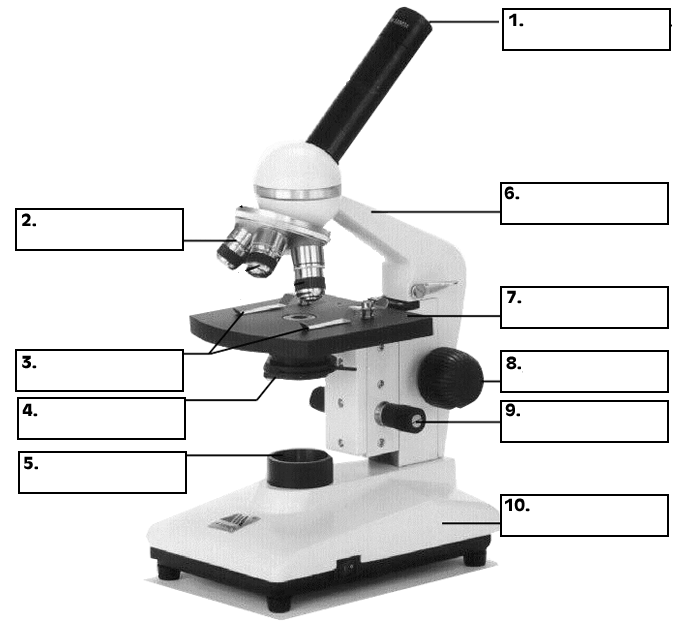 Label the diagram below:Click on the light source (lamp). When would you use more light? __________________________________________________When would you use less light? ____________________________________________________Click on the oculars.What magnification are the oculars (eyepiece)? __________________________________When looking through oculars, what should you do? ____________________________Click NEXTWhen first focusing on an image, which objective lens would you start with? _______Which knob do you use to focus the image under low power? _________________________What magnification are the low power objectives? _____________________________________Click NEXTWhat magnification is high power? ______________________________________________________Which knob would you use to focus an image under high power? ____________________Click NEXT – skip this section, we will not use oil immersionClick NEXTWhat should be done when putting away your microscope?                              ___________________________________________________________________________________________________                             ___________________________________________________________________________________________________                             ___________________________________________________________________________________________________Step 2: Microscope MagnificationView the letter “e” under the microscope using the low power objective.What do you notice about the appearance of the letter “e” through the microscope?  Describe how that is different from what appears on the slide when it is just sitting on the microscope stage.  ________________________________________________________________________________________________________________________________________________________________________________________________________Switch from low to high power.What did you notice about the field of view as you moved from low to high power? _______________________________________________________________________________________________What is the total magnification for low power? High power? SHOW YOUR WORK.Fill in the chart below for sample compound microscopes. Assume the eyepiece is always 10x unless told otherwiseWhich microscope gives you the highest magnification under low power? __________Which microscope gives you the highest magnification under high power? __________Which microscope magnification would you initially use to locate a specimen on a slide? Explain.  __________________________________________________________________________________		____________________________________________________________________________________________________Which microscope image would give you the smallest field of view and the image with the most detail? ____________MicroscopeEyepieceLow power objective lensTotal low power magnificationHigh power objective lensTotal high power magnificationA4x40xB10x46xC8x53x